HAUNTED FOR HOOTERS 5K ZOMBIE RUN/WALK SPONSORSHIP FORMSaturday, October 7th, 2017PARTICIPANTS NAME_________________________________________________________________Dear Potential Sponsor,     I am participating in, the Andover Haunted House, HAUNTED FOR  HOOTERS  5K  ZOMBIE RUN/WALK  on October 7th.  All proceeds will go to Allegany County Cancer Services.  You can sponsor either a lump sum or pledge an amount per mile, which I will collect after I complete the run/walk. Please make any checks payable to Andover Haunted House.Thank you for your support.NAME OF SPONSOR                          PHONE #                          PLEDGE       COLLECTED AMOUNT1._________________________________________________________________________2._________________________________________________________________________3._________________________________________________________________________4._________________________________________________________________________5._________________________________________________________________________6._________________________________________________________________________7._________________________________________________________________________8._________________________________________________________________________9._________________________________________________________________________10.________________________________________________________________________11.________________________________________________________________________12.________________________________________________________________________13.________________________________________________________________________14.________________________________________________________________________15.________________________________________________________________________                                                                TOTAL AMOUNT______________________________To all participants:     In consideration of your acceptance of this form, I hereby for myself, my administrators, my heirs and assigns, waive and release any and all rights and claims for damages I have against the organizers of this event, their associates and representatives.  I also agree to obey all traffic laws, exercise precaution, avoid littering, and respect the property of others.Signature__________________________________________Date______________________________Parent or Guardian Signature (if under 18yrs)_________________________________________________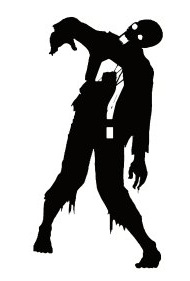 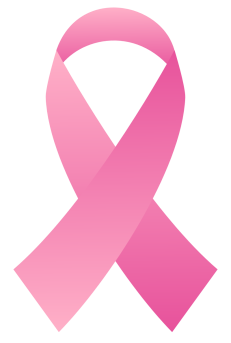 